Практическая работа №5. Теоретический материал.Тема: «Обработка информации средствами Microsoft Word. Стили в документе. Использование гиперссылок.Стили форматирования.Стили форматирования – это совокупность всех параметров оформления, определяющие формат текста.Стиль — это набор параметров форматирования, таких как шрифт, размер, цвет, выравнивание абзаца и интервал между абзацами. Некоторые стили могут даже включать границы и заливку. Microsoft Word 2010  позволяет создавать собственные стили Word, а также имеет уже встроенные стили (см. рис.1).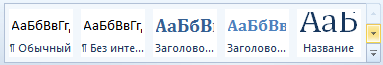 Работать со стилями  стало значительно быстрее, благодаря новому средству форматирования – Экспресс – стили, которое позволяет просматривать набор стилей перед выбором одного из них для применения к текущему документу.Для применения в тексте экспресс – стиля нужно:Выделите фрагмент текста,  к которому необходимо применить стиль;Навести указатель мыши на одну из кнопок – эскизов стилей на панели инструментов Стили. Выделенный фрагмент автоматически будет оформлен этим стилем (временно).Чтобы зафиксировать стиль выделенного фрагмента, необходимо щелкнуть мышью по эскизу выбранного стиля.3.Для создания собственного стиля, необходимо:Выделите фрагмент текста;Применить к нему желаемое оформление (шрифт, размер, цвет и т.д.);Вызвать по нему контекстное меню;Выбрать команду Стили – Сохранить выделенный фрагмент как новый экспресс –стиль;В появившемся диалоговом окнеСоздание стиляввести имя для нового стиля.